4. TareaTítulos y descripción¿Te interesa lo que a Dios le interesa? El evangelismo y el propósito de Dios en la historia.¿Cuál es nuestro papel en el evangelismo? La soberanía de Dios y la responsabilidad del hombre.¿Qué es el evangelio? La definición de la verdad que salva a los pecadores.¿Y a ti qué te pasó? Aprende cómo compartir el evangelio a través de tu testimonio.¿Ellos también creen esto? La iglesia local y el poder del testimonio corporativo.¿Cómo puedo hacer que otros participen? El discipulado de otros en el evangelismo.¿Y si me rechazan? Rechazo, seguimiento y el miedo del hombre.Pero, ¿y si preguntan…? Respuestas a objeciones contra el evangelio.¿Cómo puedo empezar? Sé intencional y estratégico en el evangelismo.¿Cómo puedo compartir el evangelio con mis familiares, amigos y compañeros de trabajo?¿Cómo puedo compartir el evangelio con católicos?¿Cómo puedo compartir el evangelio con judíos?¿Cómo puedo compartir el evangelio con musulmanes?Primera edición en español: 2019Copyright © 2019 por 9Marks para esta versión españolaSeminario Básico—Evangelismo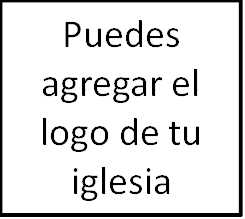 Clase 6: El discipulado de otros 	en el evangelismo«Sed imitadores de mí, así como yo de Cristo» 1 Corintios 11:11. Imita a Jesús seleccionando algunas personasJesús tenía muchos seguidores, pero solo doce apóstoles designados.Es mejor hacer algunas cosas bien, que muchas cosas mal.
2. Imita a Jesús siendo paciente y constante en la oraciónJesús era paciente con sus discípulos (Marcos 8).Jesús oraba por sus discípulos (Juan 17).3. Imita a Jesús modelando el ministerio y capacitando obrerosJesús enseñó a sus discípulos cómo orar (Mateo 6).Jesús evangelizaba, predicaba y enseñaba constantemente en presencia de sus discípulos.Jesús ministraba a toda clase de pecadores.Jesús envió a los 12 (Mateo 10) y luego a los 72 (Lucas10) a ministrar.